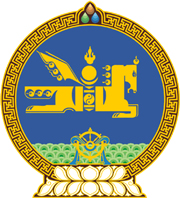 МОНГОЛ УЛСЫН ХУУЛЬ2021 оны 12 сарын 17 өдөр                                                                  Төрийн ордон, Улаанбаатар хот   ТӨРИЙН ТУСГАЙ ХАМГААЛАЛТЫН   ТУХАЙ ХУУЛЬД ӨӨРЧЛӨЛТ   ОРУУЛАХ ТУХАЙ	1 дүгээр зүйл.Төрийн тусгай хамгаалалтын тухай хуулийн 15 дугаар зүйлийн 8 дахь заалтын “хамгаалуулагчийн хувийн нууцыг” гэснийг “хамгаалуулагчийн хүний эмзэг мэдээллийг” гэж, 17 дугаар зүйлийн 1 дэх хэсгийн 2 дахь заалтын “хувийн нууцынх нь” гэснийг “хүний эмзэг мэдээллийн” гэж тус тус өөрчилсүгэй. 2 дугаар зүйл.Энэ хуулийг Хүний хувийн мэдээлэл хамгаалах тухай хууль /Шинэчилсэн найруулга/ хүчин төгөлдөр болсон өдрөөс эхлэн дагаж мөрдөнө.МОНГОЛ УЛСЫН ИХ ХУРЛЫН ДАРГА 				Г.ЗАНДАНШАТАР